Agjencia e Lajmeve-News Agencywww.kosovapress.com Adresa: Rruga “Hamëz Jashari” nr.28, PrishtinëEmaili: konkurse@kosovapress.com Tel: 038 249 721                                        KONKURSAgjencia e Lajmeve KosovaPress shpallë konkurs për: Një gazetar në deskun informativ Inkurajohen të aplikojnë të gjithë ata që kanë studiuar ose studiojnë gazetari, shkenca politike e sociale, por jo domosdoshmërisht. Përparësi kanë personat me përvojë pune dhe obligative është njohja e gjuhës angleze. CV-në, që duhet të përfshijë një fotografi, duhet ta dorëzoni në adresën elektronike konkurse@kosovapress.com deri më datë 10 shkurt 2020. Në e-mail, në subjekt duhet shkruhet titulli i konkursit. Vetëm kandidatët e përzgjedhur në rrethin e ngushtë do të kontaktohen për intervistë. KosovaPress Adresa: Rruga “Hamez Jashari ” Prishtinë Tel: 00383 38 249 721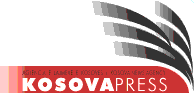 